БЕСЕДА «30 НОЯБРЯ – ДЕНЬ УТВЕРЖДЕНИЯ ГОСУДАРСТВЕННОГО ГЕРБА РФ» В ГРУППЕ «СОЛНЫШКО»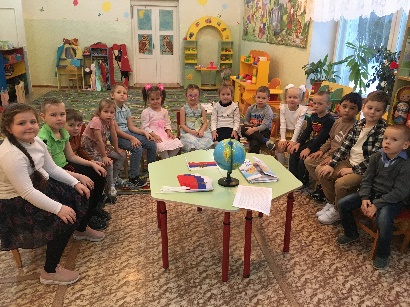 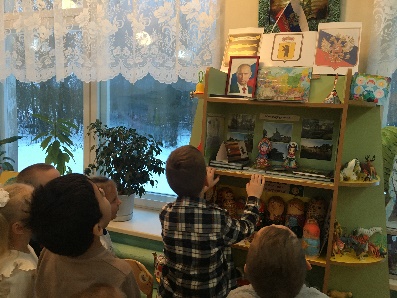 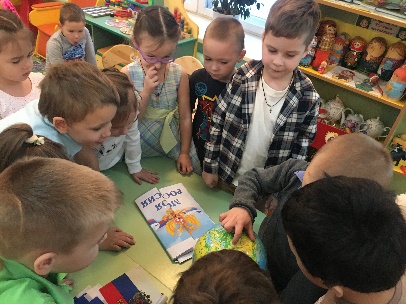 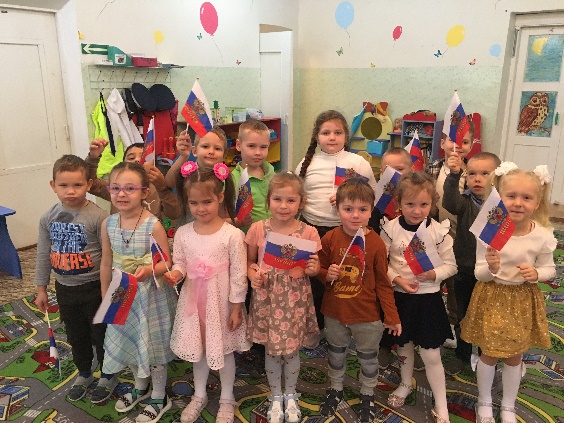 День герба России Герб Росси́и — официальный государственный символ Российской Федерации; один из главных государственных символов России, наряду с Государственным флагом Российской Федерации и Государственным гимном Российской Федерации. Современный герб утверждён Указом президента Российской Федерации 30 ноября 1993 года. Герб – это отличительный знак государства, города, сословия, знатного рода, изображаемый на флагах, монетах, печатях, значках и т.п. На Руси никогда не существовало понятия наследственного герба, широко распространенного в Западной Европе. Для России история герба — это прежде всего история великокняжеской печати, на которых князья чаще всего изображали своих святых покровителей. Так, на монетах времен Ивана II Красного /1326-1359 гг./ впервые появляется пеший воин, поражающий мечом змея /дракона/. Через несколько веков, в 1730 году, этот воин будет назван святым Георгием Победоносцем. А двуглавый орел в роли символа Русского государства впервые встречается на оборотной стороне государственной печати Ивана III /1440-1505 гг./. На протяжении времени изображение главного символа России неоднократно менялось. Большой вклад в отечественную геральдику внес Петр I /1672-1725 гг./, давший российскому государству титул Империи. Орел становится черным /до этого был золотым/, а фон - желтым - официальные имперские цвета. После принятия Петром I в 1721 году титула императора, царские короны были заменены на гербе императорскими. Двуглавый орел со всадником на щите стал символом нераздельности Европейской и Азиатской России, объединенных под одной императорской короной: одна голова орла взирает на запад, другая – на восток. В 17-м веке окончательно утверждается тип герба - золотой двуглавый орел на красном поле с тремя коронами, скипетром и державой. Скипетр являлся символом защиты суверенитета. Держава /в виде шара/ - символ единства целостности государства. Красный /пурпурный/ цвет считался императорским, царским цветом. Золотой - символом вечности. 11 апреля 1857 года по указу императора Александра II /1818-1881 гг./ был утвержден Большой государственный герб России - двуглавый орел. Одновременно были утверждены Средний и Малый гербы Российской империи, а также комплект печатей. Составленные согласно всем геральдическим правилам, они символизировали собой единство и могущество России. 5 августа 1882 года император Александр III /1845-1894 гг./ утвердил проект Большого российского государственного герба /введен в ноябре/ со множеством геральдических деталей, но сохранивший в основе двуглавого орла. Этот герб просуществовал до 1917 года. После Февральской революции 1917 года Временное правительство сохранило двуглавого орла как государственную эмблему, но орел изображался с опущенными крыльями, без корон, всадника, скипетра и державы. Символика старой России была уничтожена после Октябрьской революции. На печатях и денежных купюрах двуглавый орел просуществовал до 1918 года, с кремлевских башен орлов сняли в 1935 году. Символом молодого советского государства стали скрещенные серп и молот. Дополненные красной звездой, восходящим солнцем и колосьями они составили новую эмблему, утвержденную под названием герба советского государства 24 июля 1918 года. Только 30 ноября 1993 года к России вернулся ее исторический государственный символ - двуглавый орел. В этот день президент РФ Борис Ельцин подписал указ "О Государственном гербе Российской Федерации". Процесс законодательного оформления российской символики был завершен спустя семь лет, в последние дни 2000 года. 25 декабря 2000 года президент России Владимир Путин подписал Федеральный конституционный закон "О Государственном гербе Российской Федерации". Данным законом герб сохранялся в том же геральдическом составе и виде, в каком он был принят в 1993 году. Золотой двуглавый орел на красном поле сохраняет историческую неразрывность и преемственность отечественной истории. Над головами орла изображены три императорские короны, символизирующие в новых условиях суверенитет как всей Российской Федерации, так и ее частей, субъектов Федерации; в лапах - скипетр и держава, олицетворяющие государственную власть и единое государство; на груди – изображение всадника, поражающего копьем дракона. Это один из древних символов борьбы добра со злом, света с тьмой, защиты Отечества. В настоящее время государственный герб Российской Федерации помещается на бланках федеральных законов, указов и распоряжений президента РФ, постановлений Совета Федерации, Госдумы, правительства и т.п. Герб воспроизводится на документах, удостоверяющих личность гражданина Российской Федерации, а также на иных документах общегосударственного образца, выдаваемых федеральными органами государственной власти. Государственный герб помещается на штандарте /флаге/ президента РФ, боевых знаменах воинских частей, знаменах федеральных органов исполнительной власти, на фасаде здания официальной резиденции президента РФ, Совета Федерации, Госдумы, дипломатических представительств и т.п.